УТВЕРЖДАЮЗаместитель Председателя Конкурсной комиссии аппарата управления ПАО «ТрансКонтейнер» ___________ _______ В.Н. Марков«__» ________________ 2015 г.ДОКУМЕНТАЦИЯ О ЗАКУПКЕ(ПРИГЛАШЕНИЕ К УЧАСТИЮ В ЗАПРОСЕ ПРЕДЛОЖЕНИЙ)Раздел 1. Общие положения1.1. Общие положенияПубличное акционерное общество «Центр по перевозке грузов в контейнерах «ТрансКонтейнер» (ПАО «ТрансКонтейнер») (далее – Заказчик), руководствуясь положениями Федерального закона от 18 июля 2011 г. 
№ 223-ФЗ «О закупках товаров, работ, услуг отдельными видами юридических лиц» и Положением о порядке размещения заказов на закупку товаров, выполнение работ, оказание услуг для нужд ОАО «ТрансКонтейнер» утвержденным решением Совета директоров ОАО «ТрансКонтейнер» от 
20 февраля 2013 г. (далее – Положение о закупках), проводит закупку способом запроса предложений  № ЗП-027-ЦКПРК-0076 (далее – Запрос предложений).Предметом настоящего Запроса предложений является право на заключение договора приобретения 40-футовых  контейнеров (далее – Контейнеры, Товар). Информация об организаторе Запроса предложений указана в пункте 2 Информационной карты раздела 5 настоящей документации о закупке (далее – Информационная карта).Дата опубликования извещения о проведении настоящего Запроса предложений указана в пункте 3 Информационной карты. Извещение о проведении Запроса предложений, изменения к извещению, настоящая документация о закупке (приглашение к участию в Запросе предложений), протоколы, оформляемые в ходе проведения Запроса предложений и иная информация о Запросе предложений публикуется в средствах массовой информации, указанных в пункте 4 Информационной карты (далее – СМИ).Наименование, количество, объем, характеристики, требования к выполнению работ, оказанию услуг, поставке товара и т.д. и места их выполнения, оказания, поставки и т.д., а также информация о начальной (максимальной) цене договора, состав количественные и качественные характеристики товара, работ и услуг, сроки поставки товара, выполнения работ или оказания услуг, количество лотов, порядок, сроки направления документации о закупке, указаны в Техническом задании и Информационной карте (разделы 4 и 5 соответственно настоящей документации о закупке).По всем вопросам, не урегулированным настоящей документацией о закупке, необходимо руководствоваться Положением о закупках. В случае противоречия положений настоящей документации о закупке и Положения о закупках необходимо руководствоваться Положением о закупках. Дата рассмотрения и сопоставления предложений претендентов и представленных комплектов на участие в Запросе предложений (далее – Заявки) указана в пункте 8 Информационной карты.Претендентом на участие в Запросе предложений признается любое юридическое лицо или несколько юридических лиц, выступающих на стороне одного участника закупки, независимо от организационно-правовой формы, формы собственности, места нахождения и места происхождения капитала либо любое физическое лицо или несколько физических лиц, выступающих на стороне одного участника закупки, в том числе индивидуальный предприниматель или несколько индивидуальных предпринимателей, выступающих на стороне одного участника закупки, которые получили в установленном порядке всю необходимую документацию.  Участниками Запроса предложений признаются претенденты, своевременно и по установленной форме подавшие Заявку и соответствующие установленным в настоящей документации о закупке обязательным и квалификационным требованиям.Для участия в процедуре Запроса предложений претендент должен: - удовлетворять требованиям, изложенным в настоящей документации о закупке;  - быть правомочным на предоставление Заявки и представить Заявку, соответствующую требованиям настоящей документации о закупке; Заявки рассматриваются как обязательства претендентов. 
ПАО «ТрансКонтейнер» вправе требовать от победителя /победителей Запроса предложений заключения договора на условиях, предложенных в его Заявке. Для всех претендентов на участие в Запросе предложений устанавливаются единые требования с учетом случаев, предусмотренных пунктами 1.1.22, 1.1.23, 1.1.24, 2.3.2 настоящей документации о закупке. Решение о допуске претендентов к участию в Запросе предложений на основании предложения Организатора принимает Конкурсная комиссия (пункт 9 Информационной карты) в порядке, определенном настоящей документацией о закупке и Положением о закупках. Конкурсная комиссия вправе на основании информации о несоответствии претендента на участие в Запросе предложений установленным настоящей документацией о закупке требованиям, полученной из любых официальных источников, использование которых не противоречит законодательству Российской Федерации, не допустить претендента на участие в Запросе предложений или отстранить участника Запроса предложений от участия в Запросе предложений на любом этапе его проведения. Претендент несет все расходы и убытки, связанные с подготовкой и подачей своей Заявки. Организатор, Заказчик не несут никакой ответственности по расходам и убыткам, понесенным претендентами в связи с их участием в Запросе предложений.Документы, представленные претендентами в составе Заявок, возврату не подлежат.Заявки с документацией предоставляется претендентами в сроки и на условиях, изложенных в пункте 6 Информационной карты.Организатор, Заказчик Запроса предложений вправе отказаться от его проведения в любой момент до принятия решения Конкурсной комиссией о победителе Запроса предложений. Извещение об отмене проведения Запроса предложений размещается в соответствии с пунктом 4 Информационной карты в течение 3 (трех) дней со дня принятия решения об отмене проведения Запроса предложений. При этом ПАО «ТрансКонтейнер» не будет нести никакой ответственности перед любыми физическими и юридическими лицами, которым такое действие может принести убытки.Протоколы, оформляемые в ходе проведения Запроса предложений, размещаются в порядке, предусмотренном настоящей документацией о закупке, в течение 3 (трех) дней с даты их подписания в соответствии 4 Информационной карты.Конфиденциальная информация, ставшая известной сторонам при проведении Запроса предложений не может быть передана третьим лицам за исключением случаев, предусмотренных законодательством Российской Федерации.В случае участия нескольких лиц на стороне одного претендента соответствующая информация должна быть указана в Заявке, оформленной в соответствии с приложением № 1 к настоящей документации о закупке. Если соответствующая информация не указана в Заявке, претендент считается подавшим Заявку от своего имени и действующим в своих интересах.Иностранные участники при проведении закупки вправе подавать предложения о цене договора без учета расходов, связанных с импортом товара на территорию Российской Федерации (в т.ч. расходов на транспортировку, страхование груза, таможенную очистку).В этом случае Конкурсная комиссия принимает решение после оценки и сопоставления поданных в разных базисах поставки ценовых предложений участников.Иностранный участник закупки вправе указать цену в рублях Российской Федерации, либо если это указанно в пункте 16 Информационной карты, в иностранной валюте. При этом оценка и сопоставление заявок российских и иностранных участников будут осуществляться в рублях Российской Федерации с пересчетом цен заявок иностранных участников, указанных в иностранных валютах, по курсу Центрального банка Российской Федерации на дату рассмотрения и сопоставления Заявок.Предоставление иностранными участниками закупки документов и сведений, в том числе в целях подтверждения обязательных и квалификационных требований, предусмотренных настоящей документацией о закупке, осуществляется с учетом особенностей, указанных в пункте 
18 Информационной карты.1.2. Разъяснения положений документации о закупке.В случае когда период от даты размещения извещения о проведении Запроса предложений (пункт 3 Информационной карты) до даты окончания приема Заявок (пункт 6 Информационной карты) составляет 10 и более дней Претендент вправе направить запросы о разъяснении положений настоящей документации о закупке в виде сканированных копий обращений, подписанных уполномоченным представителем претендента, по адресу(ам) электронной почты представителя(ей) Заказчика/Организатора, указанному(ым) в пункте 2 Информационной карты. Запрос может быть направлен не позднее, чем за 7 (семь) календарных дней до окончания срока подачи Заявок.Разъяснения предоставляются в течение 5 (пяти) календарных дней со дня поступления запроса.Организатор обязан разместить разъяснения в СМИ не позднее чем в течение 3 (трех) дней со дня предоставления разъяснений без указания информации о лице, от которого поступил запрос.Получение и ознакомление претендентов на участие в Запросе предложений разъяснений положений документации о закупке по проведению Запроса предложений осуществляется через СМИ. Организатор вправе не отвечать на запросы о разъяснении положений документации о закупке по проведению Запроса предложений, поступившие позднее срока, установленного в пункте 1.2.2 документации о закупке.1.3. Внесение изменений и дополнений в документацию о закупкеВ любое время, но не позднее, чем за 5 (пять) дней до дня окончания срока подачи Заявок, в том числе по запросу претендента, могут быть внесены дополнения и изменения в извещение о проведении Запроса предложений и в настоящую документацию о закупке. Любые изменения, дополнения вносимые в извещение о Запросе предложений, документацию о закупке по проведению Запроса предложений является неотъемлемой ее частью.Дополнения и изменения, внесенные в извещение о проведении Запроса предложений и в настоящую документацию о закупке, размещаются в соответствии с пунктом 4 Информационной карты в течение 3 (трех) дней со дня принятия решения о внесении изменений.В случае внесения изменений позднее, чем за 5 дней до даты окончания подачи Заявок, Организатор обязан продлить срок подачи Заявок таким образом, чтобы со дня размещения в СМИ внесенных в документацию изменений до даты окончания срока подачи Заявок оставалось не менее 5 дней.Заказчик, Организатор не вправе вносить изменения, касающиеся замены предмета закупки.Заказчик не берет на себя обязательства по уведомлению претендентов/участников Запроса предложений о дополнениях, изменениях, разъяснениях в настоящую документацию о закупке, а также по уведомлению претендентов/участников (за исключением победителя (победителей) Запроса предложений) об итогах Запроса предложений и не несет ответственности в случаях, когда участники не осведомлены о внесенных изменениях, дополнениях, разъяснениях, итогах Запроса предложений при условии их надлежащего размещения в СМИ.Заказчик, Организатор вправе принять решение о продлении срока окончания подачи Заявок на участие в Запросе предложений в любое время до момента истечения такого срока. В течение 3 (трех) дней со дня принятия указанного решения такие изменения размещаются Заказчиком, Организатором в соответствии с пунктом 4 Информационной карты. 1.4. Недобросовестные действия претендента/участникаК недобросовестным действиям претендента/участника относятся действия, которые выражаются в том, что претендент/участник прямо или косвенно предлагает, дает либо соглашается дать любому должностному лицу (служащему, работнику) Заказчика/Организатора вознаграждение в любой форме (материальное вознаграждение, предложение о найме или какая-либо другая услуга) в целях оказания воздействия на процедуру проведения Запроса предложений, принятие решения, применение какой-либо процедуры или совершение иного действия Заказчиком/Организатором, влияющего на ход проведения процедуры Запроса предложений.В случае установления недобросовестности действий претендента/участника, такой претендент/участник может быть отстранен от участия в Запросе предложений. Информация об этом и мотивы принятого решения указываются в соответствующем протоколе и сообщаются претенденту/участнику.Раздел 2. Обязательные и квалификационные требования к претендентам/участникам, оценка Заявок участников Обязательные требованияПретендент/участник (в том числе каждое юридическое и/или физическое лицо (индивидуальный предприниматель), выступающее на стороне одного претендента/участника) должен соответствовать обязательным требованиям настоящей документации о закупке, а именно:а) не иметь задолженности по уплате налогов, сборов, пени, налоговых санкций в бюджеты всех уровней и обязательных платежей в государственные внебюджетные фонды, а также просроченную задолженность по ранее заключенным договорам с ПАО «ТрансКонтейнер»;б) не находиться в процессе ликвидации;в) не быть признанным несостоятельным (банкротом);г) на его имущество не должен быть наложен арест, его экономическая деятельность не должна быть приостановлена;д) соответствовать требованиям, устанавливаемым в соответствии с законодательством Российской Федерации и/или государства регистрации и/или ведения бизнеса претендента к лицам, осуществляющим выполнения работ, оказания услуг, поставки товаров и т.д. являющихся предметом Запроса предложений;е) к товарам, работам, услугам, ранее поставленным (выполненным, оказанным) претендентом Заказчику или другой организации, не возникает существенных претензий по качеству или иных существенных претензий в процессе их использования в пределах установленного срока их использования (службы, функционирования), или иного срока по усмотрению ПАО «ТрансКонтейнер»;ж) в пункте 17 Информационной карты могут быть установлены иные обязательные требования к претендентам на участие в Запросе предложений. Квалификационные требованияПретендент/участник (в том числе каждое юридическое и/или физическое лицо (индивидуальный предприниматель), выступающее на стороне одного претендента/участника) должен соответствовать квалификационным требованиям настоящей документации о закупке, а именно:а) претендент/участник должен быть правомочен заключать и исполнять договор, право на заключение которого является предметом Запроса  предложений, в том числе претендент/участник - юридическое лицо или индивидуальный предприниматель должен быть зарегистрированным в качестве субъекта гражданского права и иметь все необходимые в соответствии с законодательством Российской Федерации разрешения, включая лицензии, сертификаты, допуски, патенты и т.д. на поставляемые товары, работы, услуги, или для ведения деятельности, являющейся предметом закупки;б) обладать квалификацией, необходимой для поставки товаров, выполнения работ, оказания услуг, являющихся предметом закупки (в том числе обладать производственными мощностями, профессиональной и технической квалификацией, трудовыми и финансовыми ресурсами, оборудованием и другими материальными ресурсами);в) не быть включенным в реестр недобросовестных поставщиков, предусмотренный статьей 5 Федерального закона от 18 июля 2011 г. № 223-ФЗ «О закупках товаров, работ, услуг отдельными видами юридических лиц» и/или статьей 104 Федерального закона от 05.04.2013 № 44-ФЗ «О контрактной системе в сфере закупок товаров, работ, услуг для обеспечения государственных и муниципальных нужд», а также в реестр недобросовестных контрагентов ПАО «ТрансКонтейнер»;	г) в пункте 17 Информационной карты могут быть установлены иные требования к претендентам/участникам на участие в Запросе предложений.Представление документовПретендент в составе Заявки, представляет следующие документы:опись представленных документов, заверенную подписью и печатью претендента;надлежащим образом оформленные приложения к настоящей документации о закупке: № 1 (Заявка), № 2 (Сведения о претенденте) и № 3 (Финансово-коммерческое предложение, подготовленное в соответствии с требованиями Технического задания (раздел 4 документации о закупке);копию паспорта (для физических лиц) (предоставляет каждое физическое лицо, выступающее на стороне одного претендента);выданную не ранее чем за 30 (тридцать) календарных дней до дня размещения извещения о проведении Запроса предложений выписку из единого государственного реестра юридических лиц или нотариально заверенную копию такой выписки (для претендентов-резидентов Российской Федерации юридических лиц); выданную не ранее чем за 30 календарных дней до дня размещения извещения о проведении Запроса предложений выписку из единого государственного реестра индивидуальных предпринимателей или нотариально заверенную копию такой выписки (для индивидуальных предпринимателей-резидентов Российской Федерации); надлежащим образом заверенный перевод на русский язык документов о государственной регистрации юридического лица или физического лица в соответствии с законодательством государства регистрации претендента-нерезидента Российской Федерации;копию договора простого товарищества (копию договора о совместной деятельности) (предоставляется в случае, если несколько юридических/физических лиц выступают на стороне одного участника закупки);протокол/решение или другой документ о назначении должностных лиц, имеющих право действовать от имени претендента, в том числе совершать в установленном порядке сделки от имени претендента, без доверенности (копия, заверенная претендентом);доверенность на работника, подписавшего Заявку, на право принимать обязательства от имени претендента, в случае отсутствия полномочий по уставу (оригинал либо нотариально заверенная копия);документы (копии документов), подтверждающие соответствие претендентов установленным требованиям настоящей документации о закупке и условиям допуска к участию в Запросе предложений и предусмотренные пунктами 2.1 и 2.2 настоящей документации по закупке;в пункте 17 Информационной карты Заказчиком могут быть определены иные документы, предоставление которых в составе Заявки является обязательным.Для иностранных Претендентов в пункте 18 Информационной карты могут быть предусмотрены особые требования к предоставлению документов.ЗаявкаЗаявка должна состоять из документов, требуемых в соответствии с условиями настоящей документации о закупке. Информация об обеспечение Заявки на участие в Запросе предложений указана в пункте 23 Информационной карты.Каждый претендент может подать только одну Заявку (Заявку по одному лоту).Заявка должна действовать не менее срока, указанного в пункте 7 Информационной карты. До истечения этого срока Организатор при необходимости вправе предложить претендентам/участникам продлить срок действия Заявок. Претенденты/участники вправе отклонить такое предложение Организатора. В случае отказа претендента/участника от продления срока действия Заявки его Заявка отклоняется от участия в Запросе предложений.Заявка оформляется в соответствии с разделом 3 настоящей документации о закупке. Заявка претендента, не соответствующая требованиям настоящей документации, отклоняется.Заявка, подготовленная претендентом на участие в Запросе предложений, а также вся корреспонденция и документация по закупке, связанная с Запросом предложений, которыми обмениваются претендент/участник на участие в Запросе предложений и Заказчик, должны быть составлены на языке, указанном в пункте 15 Информационной карты.Использование других языков для подготовки Заявки расценивается Организатором/Конкурсной комиссией как несоответствие предложения требованиям, установленным настоящей документацией о закупке. В случае если закупка осуществляется лотами, каждый претендент может подать только одну Заявку по каждому лоту. Информация о количестве лотов указывается в пункте 12 Информационной карты. При этом претендент имеет право подать заявки по всем лотам, или по его выбору по некоторым из них. В случае если претендент подает более одной Заявки по одному лоту, а ранее поданная им Заявка по данному лоту не отозвана, все Заявки претендента по данному лоту отклоняются. Начальная (максимальная) цена лота/лотов указана в извещении о проведении Запроса предложений и в пункте 
5 Информационной карты.Предоставляемые в составе Заявки документы должны быть четко напечатаны. Подчистки, дописки, исправления не допускаются, за исключением тех случаев, когда эти исправления (дописки) заверены рукописной надписью «исправленному верить», собственноручной подписью уполномоченного лица, расположенной рядом с каждым исправлением (допиской) и заверены печатью претендента на участие в Запросе предложений.Все суммы денежных средств в Заявке должны быть выражены в валюте (валютах), установленной (ых) в пункте 16 Информационной карты.Выражение денежных сумм в других валютах расценивается Конкурсной комиссией как несоответствие Заявки требованиям, установленным настоящей документацией о закупке. Претендентам/участникам, государственным учреждениям, юридическим и физическим лицам в любое время до подведения итогов Запроса предложений может быть направлен запрос о предоставлении информации и документов, разъяснений необходимых для подтверждения соответствия работ, услуг, товаров и т.д., предлагаемых в соответствии с Заявкой претендента, участника, предъявляемым требованиям, изложенным в настоящей документации о закупке. При этом не допускается изменение Заявок претендентов, участников. 	Срок и порядок подачи Заявок Место, дата начала и окончания подачи заявок указаны в пункте 6 Информационной карты.Для прохода в здание, где будет осуществляться прием Заявок, претенденту необходимо направить уведомление (с указанием ФИО, контактного телефона, номера Запроса предложений и цели посещения) по адресу(ам) электронной почты представителя(ей) Организатора, указанному(ым) в пункте 2 Информационной карты, не позднее чем за один рабочий день, предшествующий дню посещения. Представителю претендента необходимо при себе иметь документ, удостоверяющий личность.Заявка претендента должна быть подписана уполномоченным представителем претендента.Заявки, по истечении срока, указанного в пункте 
6 Информационной карты, не принимаются. Заявки, полученные по почте по истечении срока, указанного в пункте 6 Информационной карты, не вскрывается и возврату не подлежат.Претендент самостоятельно определяет способ доставки Заявок, несет все риски несоблюдения сроков предоставления Заявок, связанные с выбором способа доставки.Окончательная дата подачи Заявок и, соответственно, дата рассмотрения и сопоставления Заявок может быть перенесена на более поздний срок. Соответствующие изменения размещаются в СМИ.  	Отзыв ЗаявокПретенденты вправе отозвать свою Заявку в любой момент, но не менее, чем за 24 часа до окончания срока подачи Заявок, указанного в пункте 6 Информационной карты. В этом случае претендент обязан направить письменное требование и обеспечить его вручение представителям Организатора в установленный настоящим пунктом срок. Рассмотрение и сопоставление Заявок и изучение квалификации претендентов ОрганизаторомВ срок, указанный в пункте 8 Информационной карты, Организатор осуществляет рассмотрение и сопоставление Заявок на участие в Запросе предложений и готовит предложения для принятия Конкурсной комиссией решения об итогах Запроса предложений и определении
победителя (ей).Информация о ходе рассмотрения Заявок не подлежит разглашению. Заявки претендентов рассматриваются Организатором на соответствие требованиям, изложенным в настоящей документации о закупке, на основании представленных в составе Заявок документов, а также иных источников информации, предусмотренных настоящей документацией о закупке, законодательством Российской Федерации, в том числе официальных сайтов государственных органов, организаций в сети Интернет. Заявка претендента должна полностью соответствовать каждому из установленных настоящей документацией требований или быть лучше. При наличии информации и документов, подтверждающих, что работы, услуги, товары и т.д., предлагаемые в соответствии с Заявкой претендента/участника, не соответствуют требованиям, изложенным в настоящей документации о закупке, Заявка претендента отклоняется.Победителем Запроса предложений может быть признан участник, чья Заявка на участие в Запросе предложений соответствует требованиям, изложенным в настоящей документации о закупке, но имеет не минимальную цену.Указание претендентом недостоверных сведений в Заявке может служить основанием для отклонения такой Заявки.Наличие в реестрах недобросовестных поставщиков, указанных в подпункте «в» пункта 2.2 документации о закупке, сведений о претенденте (любом из физических и/или юридических лиц, выступающих на стороне претендента) может являться основанием для отклонения Заявки такого претендента. Претендент также может быть не допущен к участию в Запросе предложений в случае:1) непредставления документов и информации, определенных настоящей документацией о закупке, либо наличия в этих документах и информации неполных и/или не соответствующих действительности сведений о претенденте или о работах, услугах, товарах, на закупку которых размещается Запрос предложений;2) несоответствия претендента предусмотренным настоящей документацией о закупке обязательным и квалификационным требованиям;3) несоответствия Заявки требованиям настоящей документации о закупке, в том числе если:Заявка не соответствует форме, установленной настоящей документацией о закупке;документы не подписаны должным образом (в соответствии с требованиями настоящей документации о закупке);4) если предложение о цене договора превышает начальную (максимальную) цену договора (если такая цена установлена);5) отказа претендента от продления срока действия Заявки (если такой запрос претендентам направлялся);6) в иных случаях, установленных Положением о закупках и настоящей документацией о закупке, в том числе пунктом 17 Информационной карты.Если в Заявке имеются расхождения между обозначением сумм словами и цифрами, то к рассмотрению принимается сумма, указанная словами. Если в Заявке имеются арифметические ошибки, претенденту/участнику может быть направлен запрос об уточнении цены договора при условии сохранения единичных расценок, а также об уточнении других положений документации о закупке, имеющих числовые значения. Претенденты и их представители не вправе участвовать в рассмотрении Заявок и изучении квалификации претендентов. В случае если на основании результатов рассмотрения Заявок принято решение об отказе в допуске к участию в данной процедуре Запроса предложений всех претендентов, подавших Заявки, Запрос предложений признается несостоявшимся.Порядок оценки и сопоставления Заявок участников ОрганизаторомОценка и сопоставление Заявок состоится в срок, указанный в пункте 8 Информационной карты. Оценка и сопоставление Заявок, осуществляется в целях выявления лучших условий исполнения договора и выявления победителя(ей) в соответствии с критериями, указанными в пункте 19 Информационной карты.Оценка и сопоставление Заявок осуществляется на основании финансово-коммерческого предложения, иных документов, представленных в подтверждение соответствия участника квалификационным требованиям.Оценка и сопоставление Заявок осуществляется путем присвоения количества баллов, соответствующего условиям, изложенным в Заявке.Заявке, содержащей наилучшие условия, присваивается наибольшее количество баллов.Каждой Заявке по мере уменьшения выгодности содержащихся в ней условий (количества баллов, присвоенных по итогам оценки) присваивается порядковый номер. Заявке, в которой содержатся лучшие условия (присвоено наибольшее количество баллов), присваивается первый номер. В случае если в нескольких Заявках содержатся одинаковые условия (присвоено равное количество баллов по итогам оценки), меньший порядковый номер присваивается Заявке, которая поступила ранее других Заявок.Победителем признается участник, Заявке которого присвоено наибольшее количество баллов по итогам оценки и первый порядковый номер.Участники или их представители не могут участвовать в оценке и сопоставлении Заявок.По итогам рассмотрения, оценки и сопоставления Заявок в соответствии с порядком и критериями оценки, установленными настоящей документацией о закупке, и методикой оценки, опубликованной на сайте http://www.trcont.ru (раздел Компания/Закупки) и на сайте zakupki.gov.ru на странице сведений о Положении о закупках ПАО «ТрансКонтейнер», Организатор составляет протокол рассмотрения и оценки Заявок, в котором должна содержаться следующая информация:1) результаты оценки и сопоставления Заявок участников, указанные в соответствии с присвоенными Заявкам участников по результатам оценки порядковыми номерами;2) принятое Организатором решение;3) предложения для рассмотрения Конкурсной комиссией;4) иная информация при необходимости.Протокол размещается в СМИ не позднее чем через 3 (три) дня со дня его подписания. Подведение итогов Запроса предложенийПосле рассмотрения Заявок, изучения квалификации претендентов, Заявки, а также иные документы, необходимые для подведения итогов Запроса предложений, передаются в Конкурсную комиссию. Решение об итогах Запроса предложений принимается Конкурсной комиссией.Подведение итогов Запроса предложений проводится Конкурсной комиссией в срок, указанный в пункте 10 Информационной карты. Участники или их представители не могут присутствовать на заседании Конкурсной комиссии.Конкурсная комиссия рассматривает предложения Организатора и принимает решение о выборе победителя Запроса предложений.Решение Конкурсной комиссии фиксируется в протоколе заседания, в котором указывается информация об итогах Запроса предложений.Протокол (выписка из протокола) заседания Конкурсной комиссии размещается в соответствии пунктом 4 Информационной карты в течение 3 (трех) дней с даты подписания протокола.Конкурсной комиссией может быть принято решение об определении двух и более победителей Запроса предложений, в случаях, предусмотренных пунктом 45 Положения о закупках, а также в случаях, когда участники предложили одинаковые условия исполнения договора или разница в количестве баллов,  присвоенных по итогам оценки Заявок нескольких участников, не превышает пяти процентов от максимального количества баллов, присвоенных Заявке, получившей первый номер. В случае заключения договора с несколькими победителями объем выполняемых работ, оказываемых услуг, поставляемых товаров распределяется между победителями по решению Конкурсной комиссии, пропорционально либо по иному принципу, если это вытекает из существа и/или места поставки товара, выполнения работ, оказания услуг. Конкурсной комиссией может быть принято решение о проведении переторжки в соответствии с пунктами 31-37 Положения о закупках.   Запрос предложений признается состоявшимся, если участниками Запроса предложений признано не менее 2 претендентов.Запрос предложений признается несостоявшимся, если:1) на участие в Запросе предложений не подана ни одна Заявка;2) на участие в Запросе предложений подана одна Заявка;3) по итогам рассмотрения заявок к участию в Запросе предложений допущен один претендент;4) ни один из претендентов не признан участником.В случае если подано 1 предложение и/или только 1 предложение соответствует требованиям, установленным в Запросе предложений, Организатор вправе провести новый Запрос предложений, либо заключить договор с единственным участником, подавшим предложение, путем размещения заказа у единственного поставщика (исполнителя, подрядчика), если условия поставщика соответствуют интересам Заказчика, а цена продукции не превышает начальную (максимальную) цену договора.Заключение договора Обеспечение исполнения договора не требуется. После опубликования протокола Конкурсной комиссии (выписки из протокола Конкурсной комиссии) об итогах Запроса предложений Заказчик направляет победителю (победителям) Запроса предложений уведомление с приглашением подписать договор с указанием срока его подписания, учитывающего, при необходимости, период времени для получения Заказчиком одобрения сделки органами управления Заказчика. Участник, признанный победителем Запроса предложений, должен подписать договор не позднее срока, указанного в направленном Заказчиком победителю уведомлении. В случае если победителем не подписан договор в указанные сроки, он признается уклонившимся от заключения договора.При этом, в случае если в соответствии с законодательством или внутренними документами победителя/победителей Запроса предложений, победителю/победителям требуется получение одобрения сделки, являющейся предметом Запроса предложений,  органами управления, победитель/победители вправе предложить Заказчику, отложить срок подписания договора на период, необходимый для получения победителем/победителями Запроса предложений такого одобрения, но не более, чем на 30 (тридцать) календарных дней с даты опубликования протокола (выписки из протокола) Конкурсной комиссии об итогах Запроса предложений.Заказчик вправе отклонить такое предложение победителя/победителей. В таком случае победитель Запроса предложений не подписавший договор признается уклонившимся от заключения договора, а договор может быть заключен с участником, Заявке которого присвоен второй номер, если победителем признан только один участник, или, в случае если по решению Конкурсной комиссии победителями Запроса предложений признано более одного участника, договор (договоры) заключаются с другими победителями. Участник Запроса предложений, Заявке которого был присвоен второй номер, не вправе отказаться от заключения договора.Договор заключается в соответствии с законодательством Российской Федерации по форме, приведенной в приложении № 5 к настоящей документации.Проект договора, заключаемого с участником, Заявке которого был присвоен второй номер, составляется Заказчиком путем включения в проект договора, прилагаемый к настоящей документации о закупке, условий исполнения договора, предложенных этим участником Запроса предложений. Проект договора подлежит направлению Заказчиком в адрес указанного участника в срок, не превышающий 10 (десять) календарных дней с даты признания победителя уклонившимся от заключения договора.Участник, Заявке которого присвоен второй номер, обязан подписать договор и передать его Заказчику в порядке и в сроки, предусмотренные пунктом 2.10.3 настоящей документации о закупке. До заключения договора лицо, с которым заключается договор по итогам Запроса предложений, если указанное предусмотрено в пункте 
17 Информационной карты, представляет сведения о своих владельцах, включая конечных бенефициаров, с приложением подтверждающих документов, а также согласие (одобрение) контролирующих органов, органов управления претендента на совершение сделки или подтверждение уведомления соответствующих органов о совершении сделки в случаях, когда такое согласие (одобрение) или уведомление предусмотрено законодательством Российской Федерации.В отношении лиц, являющихся публичными акционерными обществами, допускается указание прямой ссылки на общедоступный источник, посредством которого в установленном законом порядке раскрыта информация о владельцах такого общества.В случае непредставления указанных в настоящем пункте сведений и документов, Заказчик вправе отказаться от заключения договора без каких-либо для себя последствий. Победитель не вправе предлагать внесения изменений и дополнений в договор, за исключением случаев, когда это предусмотрено пунктом 20 Информационной карты.В случае расторжения договора, заключенного по результатам Запроса предложений, в связи с неисполнением или ненадлежащим исполнением поставщиком (исполнителем, подрядчиком) своих обязательств Заказчик вправе заключить договор с участником Запроса предложений, с которым в соответствии с настоящей документацией о закупке заключается договор при уклонении победителя Запроса предложений от заключения договора, с согласия такого участника. Раздел 3. Порядок оформления ЗаявокОформление Заявки Заявка должна быть представлена на бумажном носителе (письмом), по факсу или в скан-копии по электронной почте контактного(ых) лица (лиц) Организатора (пункт 2 Информационной карты) с обязательным последующим досылом оригинала не позднее, чем за 3 календарных дня до дня подведения итогов Запроса предложений (пункт 10 Информационной карты). Письмо (конверт) с Заявкой должно иметь следующую маркировку:Заявка должна содержать документы, перечисленные в пункте 2.3.1 настоящей документации, а также пунктами 17, 18 Информационной карты.В случае если претендент подает заявки по нескольким лотам, надлежащим образом оформленные приложения к настоящей документации: 
№ 1 (Заявка), № 3 (Финансово-коммерческое предложение с имеющимися приложениями, подготовленное в соответствии с Техническим заданием), предоставляются по каждому лоту отдельными пакетами (файлами) с подтверждающими документами, отнесенными к данному лоту. Документы, указанные в пункте 2.3.1 настоящей документации прикладываются к лоту, имеющему наименьший номер. В описи документов содержащихся в заявке по остальным лотам в необходимых случаях прописывается указание на имеющиеся (уже представленные) документы в пакете (файле) лота с наименьшим номером.Документы, представленные в составе Заявки на бумажном носителе, должны быть прошиты вместе с описью документов, скреплены печатью и заверены подписью уполномоченного лица претендента.Все без исключения страницы Заявки должны быть пронумерованы.Кроме документов, предусмотренных настоящей документацией о закупке, и представленных на бумажном носителе, в письмо должен быть вложен электронный носитель информации (флеш-память или компакт-диск), содержащий файлы в формате *.pdf с копиями всех включенных в письмо документов. При этом каждый из документов должен быть представлен в виде одного отдельного файла, по названию которого можно сопоставить электронную копию с оригиналом документа (например: Заявка.pdf. (Zayavka.pdf),  Сведения.pdf., Предложение.pdf и т.д.). Если документ содержит менее 10 страниц, не допускается его разбивка на несколько файлов.Отсутствие в письме с Заявкой электронного носителя информации с копиями документов может являться основанием для отклонения Заявки от участия в Запросе предложений.Заявка должна быть подписана лицом, имеющим право подписи документов от имени претендента. Все страницы Заявки, за исключением нотариально заверенных документов и иллюстративных материалов, должны быть завизированы лицом, подписавшим Заявку.Организатор принимает письма с Заявками, за исключением писем, на которых отсутствует необходимая информация, а также копии Заявок, направленные по факсу или электронной почте до истечения срока подачи Заявок.Финансово-коммерческое предложениеФинансово-коммерческое предложение должно быть оформлено в соответствии с приложением № 3 к настоящей документации.Финансово-коммерческое предложение должно содержать все условия, предусмотренные настоящей документацией и позволяющие оценить Заявку претендента. Условия должны быть изложены таким образом, чтобы при рассмотрении и оценке Заявок не допускалось их неоднозначное толкование. Все условия Заявки претендента понимаются Организатором буквально, в случае расхождений показателей изложенных цифрами и прописью, приоритет имеют написанные прописью.Финансово-коммерческое предложение должно содержать сроки выполнения работ, оказания услуг, поставки товаров с момента заключения договора, порядок и условия осуществления платежей (сроки и условия рассрочки платежа и др.). Условия осуществления платежей не могут быть хуже указанных в настоящей документации (Техническом задании, Информационной карте, проекте договора (приложение № 5 к настоящей документации)).Общая стоимость товаров, работ, услуг представляется в рублях, с учётом всех возможных расходов претендента, в том числе транспортных расходов, и всех видов налогов, кроме НДС (указывается отдельной строкой), за исключением случаев, предусмотренных пунктами 1.1.23 и 1.1.24 настоящей документации. 		Общая стоимость товаров, работ, услуг не должна превышать начальную (максимальную) цену товаров, работ, услуг, определенную Заказчиком в настоящей документации о закупке. Срок выполнения работ, оказания услуг, поставки товаров определяется согласно выбранной технологии выполнения работ, оказания услуг, поставки товаров исходя из времени, необходимого претенденту на выполнение работ, оказание услуг, поставку товаров без учета задержек и простоев, но не более предельного срока, определенного Заказчиком в Техническом задании (раздел 4 настоящей документации) и/или информационной карте. Раздел 4. Техническое задание.4.1. Общие положения4.1.1. Предметом Запроса предложений является поставка 500 единиц  40-футовых  контейнеров, классифицированных стандартом ИСО 668:1995. Национальный стандарт РФ. 2009 год. «Контейнеры грузовые серии 1» ГОСТ Р 53350-2009ИСО 668:1995 с поправками.Предмет настоящего Запроса предложений неделим, то есть претендент в случае победы в настоящем Запросе предложений должен осуществить поставку Товара полном объеме, указанном в настоящем Техническом задании.В Заявке должны быть изложены условия, соответствующие требованиям Технического задания. Претендент может предложить более выгодные функциональные и качественные характеристики товара.4.1.2. Техническая приемка Товара по качеству производится представителями Заказчика (Покупателя) на территории Продавца Товара. На момент технической приемки Товара он должен быть новым, не находившимся в эксплуатации. По окончанию технической приемки Товара (партии Товара) по количеству и качеству составляется и подписывается Акт технической приемки Товара. После подписания Акта технической приемки допускается попутная их загрузка грузом в место поставки. При попутной загрузке Товара возникшие повреждения, не подпадающие под случаи гарантийного ремонта устраняются силами и за счет Покупателя с последующим перевыставлением затрат Продавцу.4.1.3. Продавец не позднее даты подписания Акта приема-передачи Товара обязан предоставить следующие документы: - Сертификат соответствия, в соответствии с Международной Конвенцией по безопасным контейнерам (ООН/ИМО, 1992) (International Convention for Safe Containers (UN/IMO, 1992) выданный членом  международной ассоциации классификационных обществ (МАКО): Российским Морским Регистром Судоходства (РС) (Russian Maritime Register of Shipping (RS).	- Сертификат происхождения контейнера;- Паспорт контейнера (для каждой единицы), а также сопроводительные документы, необходимые для подтверждения выполнения таможенных и других правил; - Сертификат на фитинги контейнера выданный Российским Морским Регистром Судоходства (РС), протокол испытаний;- Спецификацию и чертежи контейнера.4.1.4. Технические требования к контейнерам: - все анкерные оцинкованные болты на рабочей (правой) двери должны быть с полукруглой головкой (типа SL-14/4 эли эквивалент);- ровный пол из фанеры (применяемой для контейнеров) толщиной не менее 28 мм, без порогов в стыке с продольной балкой (фото №1); - усиленные точки для крепления груза (скобы) внутри контейнера, выдерживающих расчетную нагрузку не менее 1500 кг; - толщина металла панелей на крыше и боковых стенках не менее  –1,7 мм;- на рабочей двери устанавливаются две накладки, усиленные ребрами жесткости, накладка заходит в рамку на нерабочей двери (фото № 2);    - наличие паза для ограждения щитами задней стенки контейнера (дверей) глубиной до места установки щита – 110 мм (фото №3), ширина паза – 55 мм (фото №4);- совмещенная табличка КБК (Конвенции по безопасным  контейнерам) и КТК (Таможенной конвенции контейнеров) с информацией по программе ACEP(Программа непрерывного освидетельствования контейнеров) (фото №5);- возле фитингов на нижних поперечных балках наличие выемки путем приварки фрагментов швеллера (фото №6);- крепление рукоятки к штанге контейнера осуществляется с помощью заклепки с полукруглой головкой (фото №7);- Товар должен соответствовать ГОСТ 15150-69 "Машины, приборы и другие технические изделия, утвержденным Постановлением Государственного комитета СССР по стандартам от 29.12.69 N 1394  с обеспечением эксплуатационной надежности в диапазоне температур воздуха от минус 40 °С до плюс 50 °С.Фото № 1. Ровный пол.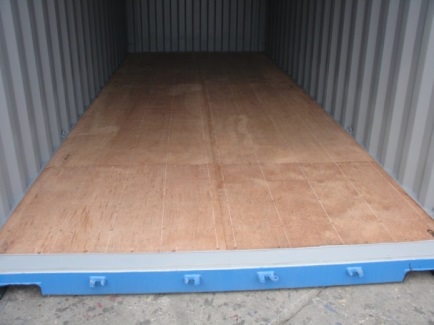 Фото №2 Накладки усиленные (пример)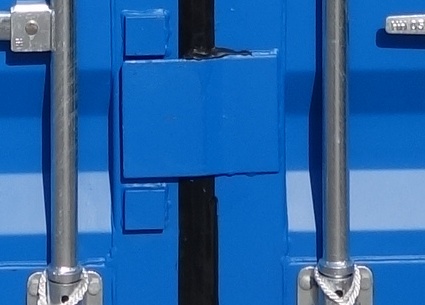 Фото № 3. Расстояние от края дверного проема до паза (место установки щита)  - 110мм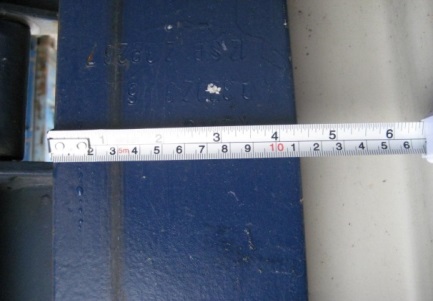 Фото № 4. Ширина паза - 55мм.  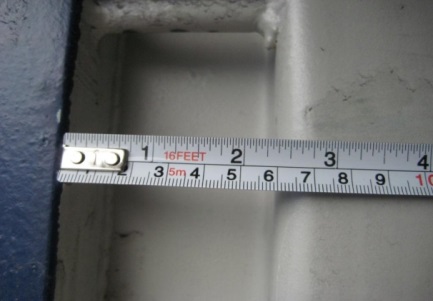 Фото № 5. Объединенная  табличка КБК и КТК, нанесение программы ACEP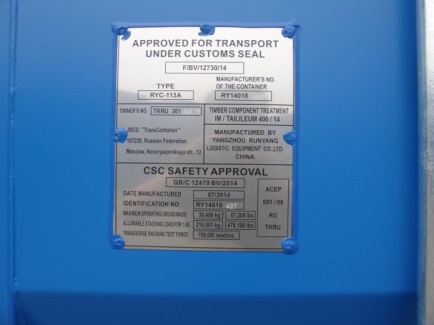 Фото № 6. Наличие выемки путем приварки фрагментов швеллера.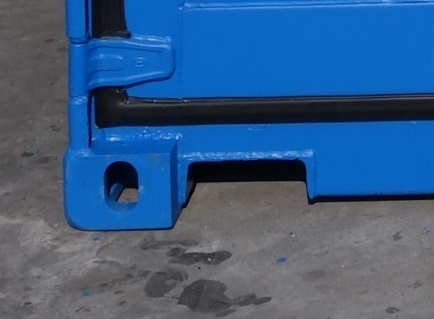 Фото № 7. Крепление рукоятки к штанге контейнера с помощью заклепки с полукруглой головкой.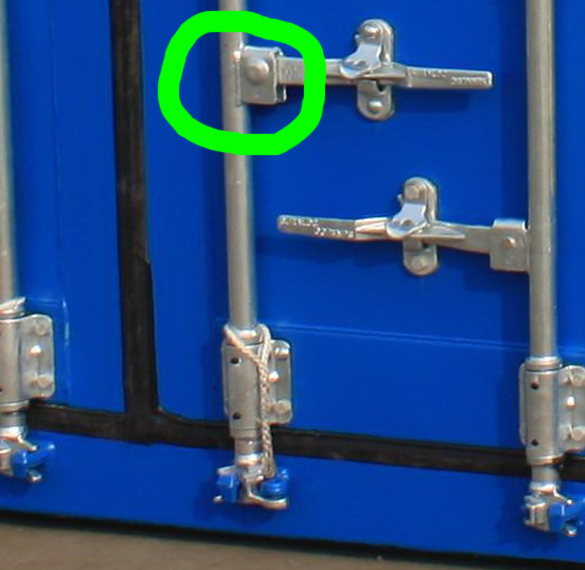 4.1.5. Запросом предложений предусмотрено осуществление поставки 40-футовых контейнеров типоразмера 45G1 (1ААА) массой брутто 30.48 тонн в количестве - 500 единиц.Начальная (максимальная) цена договора составляет 125 000 000,00  (Сто двадцать пять миллионов) рублей 00 копеек с учетом всех возможных расходов претендента, в том числе  расходов, расходов по доставке товара в пункты поставки, стоимости оформления сертификата классификационного общества члена Международной Ассоциации Классификационных Обществ (МАКО), расходов по нанесению на товар логотипа  Заказчика, расходов по нанесению на табличке в соответствии с конвенцией по безопасности контейнеров (КБК) информации о программе непрерывного освидетельствования контейнеров по форме: «АСЕР 001/06 RUTKRU», а также серийного (инвентарного) номера контейнера, стоимости гарантии и всех видов налогов, кроме НДС, а также прочих расходов, связанных с поставкой товара.4.1.6. Товар должны соответствовать требованиям Международной конвенции по безопасным контейнерам и Таможенной конвенции 1972 года с последующими поправками. Окраска внешних поверхностей контейнера  выполняется в синем цвете (по цветовому стандарту RAL - RAL5017 или эквивалент), с нанесением инвентарных номеров, фирменного логотипа Заказчика на боковых стенках контейнера(размеры и форма логотипа будут представлены Заказчиком дополнительно при заключении договора с Победителем), знаков, маркировки, инвентарных номеров Заказчика белым цветом (по цветовому стандарту RAL - RAL9016 или эквивалент) в соответствии с международным стандартом ИСО 6346:1995 «Контейнеры грузовые. Кодирование, идентификация и маркировка» (ISO 6346:1995 «Freight containers - Coding, identification and marking») стандартом Freight containers. Coding, identification and marking ISO6346. На табличке КБК наносится информация о программе непрерывного освидетельствования контейнеров по форме: «АСЕР 001/06 RUTKRU».4.2. Гарантийные обязательстваГарантия на конструкцию поставляемых контейнеров должна быть не менее чем 24 месяца с момента передачи контейнеров и подписания заказчиком и победителем  акта приема-передачи контейнеров.Гарантия на лакокрасочное покрытие должна составлять не менее 60 месяцев с момента подписания заказчиком и победителем акта приема-передачи контейнеров. В дополнение к гарантиям на лакокрасочное покрытие Претендент  гарантирует предварительную обработку стали и покраску контейнеров, препятствующие коррозии и порче покрытия контейнера в течение 60 (шестидесяти) месяцев после подписания акта приема-передачи  контейнеров Покупателем. Коррозия, вызванная истиранием, не покрывается гарантией. 4.3. Условия оплатыОплата Товара (партии Товара) осуществляется в следующем порядке:4.3.1. Платеж № 1 в размере не более 50 % от цены Товара (партии Товара) осуществляется в течение 30 (тридцати) календарных дней после подписания сторонами Акта технической приемки Товара в соответствии с подпунктом 4.1.2 настоящей документации о закупке на основании счета от Продавца.4.3.2. Платеж № 2 в размере не менее 50 % от цены Товара (партии Товара) осуществляется в течение 30 (тридцати) календарных дней после подписания сторонами Акта приема-передачи Товара в месте передачи Товара, на основании счета от Продавца.4.4. Срок поставки Товара: не более 120 календарных дней с даты подписания договора.4.5. Условия поставки Товара:4.5.1. Условия поставки Товара DAP (Инкотермс 2010). Местами передачи Товара по Запросу предложений являются железнодорожные станции: Забайкальск (Забайкальский край), Находка-Восточная или Владивосток (Приморский край).Товар поставляется партиями предварительно согласованными Продавцом и Покупателем (по количеству партии Товара и дате поставки).Товар после технической приемки может быть использован для загрузки грузом и транспортировки в попутном направлении от завода-изготовителя до станций передачи контейнеров Заказчику. При поставке Товара в случае повреждения Товара и отсутствия уважительных причин, не подпадающих под случаи гарантийного ремонта, Покупатель обнаруженные повреждения устраняет своими силами и в последующем перевыставляет понесенные затраты для возмещения Продавцом.Раздел 5. Информационная карта Следующие условия проведения Запроса предложений являются неотъемлемой частью настоящей документации, уточняют и дополняют положения настоящей документации о закупке (приглашения участия в Запросе предложений).Приложение № 1к документации о закупкеНа бланке претендентаЗАЯВКА ______________ (наименование претендента) НА УЧАСТИЕ В ЗАПРОСЕ ПРЕДЛОЖЕНИЙ № ЗП	/___/___/____ Будучи уполномоченным представлять и действовать от имени ________________ (наименование претендента или, в случае участия нескольких лиц на стороне одного участника, наименования таких лиц), а также полностью изучив всю документацию о закупке, я, нижеподписавшийся, настоящим подаю заявку на участие в Запросе предложений (далее – Заявка) № ЗП/___/___/____  (далее – Запрос предложений) на право заключения договора приобретения 40-футовых  контейнеров.Уполномоченным представителям ПАО «ТрансКонтейнер» настоящим предоставляются полномочия наводить справки или проводить исследования с целью изучения отчетов, документов и сведений, представленных в данной Заявке, и обращаться к нашим клиентам, обслуживающим нас банкам за разъяснениями относительно финансовых и технических вопросов.Настоящая Заявка служит также разрешением любому лицу или уполномоченному представителю любого учреждения, на которое содержится ссылка в сопровождающей документации, представлять любую информацию, необходимую для проверки заявлений и сведений, содержащихся в настоящей Заявке, или относящихся к ресурсам, опыту и компетенции претендента.Настоящим подтверждается, что _________(наименование претендента) ознакомилось(ся) с условиями документации о закупке, с ними согласно(ен) и возражений не имеет.В частности, _______ (наименование претендента), подавая настоящую Заявку, согласно(ен) с тем, что:результаты рассмотрения Заявки зависят от проверки всех данных, представленных ______________ (наименование претендента), а также иных сведений, имеющихся в распоряжении Заказчика;за любую ошибку или упущение в представленной __________________ (наименование претендента) Заявке ответственность целиком и полностью будет лежать на __________________ (наименование претендента);Запрос предложений может быть прекращен в любой момент до подведения его итогов без объяснения причин.Победителем может быть признан участник, предложивший не самую низкую цену. В случае признания _________ (наименование претендента) победителем мы обязуемся:Придерживаться положений нашей Заявки в течение _____дней (указать срок не менее указанного в пункте 7 Информационной карты) с даты окончания срока подачи Заявок, указанной в пункте 6 Информационной карты. Заявка будет оставаться для нас обязательной до истечения указанного периода.До заключения договора представить сведения о своих владельцах, включая конечных бенефициаров, с приложением подтверждающих документов, а также иные сведения, необходимые для заключения договора с ПАО «ТрансКонтейнер». ____________________ (наименование претендента) предупрежден(о), что при непредставлении указанных сведений и документов, ПАО «ТрансКонтейнер» вправе отказаться от заключения договора. Подписать договор(ы) на условиях настоящей Заявки на участие в Запросе предложений и на условиях, объявленных в документации о закупке.Исполнять обязанности, предусмотренные заключенным договором строго в соответствии с требованиями такого договора.Не вносить в договор изменения, не предусмотренные условиями документации о закупке.Настоящим подтверждаем, что:- ___________ (результаты работ, оказания услуг, товары и т.д.) предлагаемые _______ (наименование претендента), свободны от любых прав со стороны третьих лиц, ________ (наименование претендента) согласно в случае признания победителем и подписания договора передать все права на___________ (результаты работ, оказания услуг, товары и т.д.) Заказчику;- ________(наименование претендента) не находится в процессе ликвидации;- ________(наименование претендента) не признан несостоятельным (банкротом);- на имущество ________ (наименование претендента) не наложен арест, экономическая деятельность не приостановлена;- у _______ (наименование претендента) отсутствует задолженность по уплате налогов, сборов, пени, налоговых санкций в бюджеты всех уровней и обязательных платежей в государственные внебюджетные фонды, а также просроченная задолженность по ранее заключенным договорам с ПАО «ТрансКонтейнер»;- ________(наименование претендента) соответствует всем требованиям, устанавливаемым в соответствии с законодательством Российской Федерации и/или государства регистрации и/или ведения бизнеса претендента к лицам, осуществляющим поставки товаров, выполнение работ, оказание услуг, являющихся предметом закупки.-  ________(наименование претендента) не имеет и не будет иметь никаких претензий в отношении права (и в отношении реализации права) ПАО «ТрансКонтейнер» отменить Запрос предложений в любое время до момента объявления победителя Запроса  предложений;-  ________(наименование претендента) полностью и без каких-либо оговорок принимает условия, указанные в Техническом задании (Раздел 4 настоящей документации);- товары, работы, услуги, предлагаемые к поставке ________(наименование претендента) в рамках настоящего Запроса  предложений, полностью соответствуют требованиям Технического задания (Раздел 4 настоящей документации).Нижеподписавшийся удостоверяет, что сделанные заявления и сведения, представленные в настоящей Заявке, являются полными, точными и верными.В подтверждение этого прилагаем все необходимые документы.Представитель, имеющий полномочия подписать заявку на участие от имени ______________________________________________________________(наименование претендента)____________________________________________________________________       Печать			(должность, подпись, ФИО)"____" _________ 201__ г.Приложение № 2к документации о закупкеСВЕДЕНИЯ О ПРЕТЕНДЕНТЕ (для юридических лиц)(в случае, если на стороне одного претендента участвует несколько лиц, сведения предоставляются на каждое лицо)1. Полное и сокращенное наименование претендента (если менялось в течение последних 5 лет, указать, когда и привести прежнее название)ОГРН ______, ИНН _________, КПП______, ОКПО ____, ОКТМО________, ОКОПФ ___________ (для претендентов-резидентов Российской Федерации)Юридический адрес ________________________________________Почтовый адрес ___________________________________________Телефон (______) __________________________________________Факс (______) _____________________________________________Адрес электронной почты __________________@_______________Зарегистрированный адрес офиса _____________________________Адрес сайта компании: ______________________________________Для нерезидента Российской Федерации (заполняется только при участии нерезидента).Номер налогоплательщика (идентификационный) _________________Юридический адрес ________________________________________Почтовый адрес ___________________________________________Телефон (______) __________________________________________Факс (______) _____________________________________________Адрес электронной почты __________________@_______________Зарегистрированный адрес офиса _____________________________2. Руководитель_____________________3. Банковские реквизиты______________4. Название и адрес филиалов и дочерних предприятий (для нерезидентов Российской Федерации, имеющих представительства в Российской Федерации, дополнительно указываются ИНН и КПП представительства)5. Указание на принадлежность к субъектам малого и среднего предпринимательства ______(да или нет).6. Так как ________(наименование претендента) является субъектом малого и среднего предпринимательства  (в соответствии со статьей 4 Федерального закона от 24.07.2007 № 209-ФЗ «О развитии малого и среднего предпринимательства в Российской Федерации») указываю следующую информацию:Средняя численность работников за предшествующий календарный год__________________________________________________Выручка от реализации товаров (работ, услуг) без учета налога на добавленную стоимость или балансовая стоимость активов (остаточная стоимость основных средств и нематериальных активов) за предшествующий календарный год  __________________________Суммарная доля участия Российской Федерации, субъектов Российской Федерации, муниципальных образований, иностранных юридических лиц, общественных и религиозных организаций (объединений), благотворительных и иных фондов в уставном (складочном) капитале (паевом фонде) ________________________________________________Суммарная доля участия, принадлежащая одному или нескольким юридическим лицам, не являющимся субъектами малого и среднего предпринимательства, в уставном (складочном) капитале (паевом фонде) _______________________.Контактные лицаУполномоченные представители ПАО «ТрансКонтейнер» могут связаться со следующими лицами для получения дополнительной информации о претенденте:Справки по общим вопросам и вопросам управления: _____________________Контактное лицо (должность, ФИО, телефон)Справки по кадровым вопросам: ________________________________________Контактное лицо (должность, ФИО, телефон)Справки по техническим вопросам: _____________________________________Контактное лицо (должность, ФИО, телефон)Справки по финансовым вопросам: ______________________________________Контактное лицо (должность, ФИО, телефон)Представитель, имеющий полномочия подписать Заявку на участие от имени _________________________________________________________                              (наименование претендента)___________________________________________________________________   						 (должность, подпись, ФИО)Место печати		             	"____" _________ 201__ г.СВЕДЕНИЯ О ПРЕТЕНДЕНТЕ (для физических лиц)Фамилия, имя, отчество ___________________________________Паспортные данные ______________________________________Место жительства ________________________________________Телефон (______) ________________________________________Факс (______) ___________________________________________Адрес электронной почты __________________@_____________Банковские реквизиты_____________________________________Указание на принадлежность к субъектам малого и среднего предпринимательства ______(да или нет)Представитель, имеющий полномочия подписать Заявку на участие от имени _________________________________________________________                              (наименование претендента)___________________________________________________________________   						 (должность, подпись, ФИО)Место печати		             	"____" _________ 201__ г.Приложение № 3к документации о закупкеФинансово-коммерческое предложение «____» ___________ 201_ г.                              Запрос предложений № ЗП/_____  								  (лот № _________________)____________________________________________________________________(Полное наименование претендента)Гарантируется  предварительная обработка стали и покраска контейнеров, препятствующие коррозии и порче покрытия контейнера в течение 60 (шестидесяти) месяцев после подписания акта приема-передачи  контейнеров Покупателем. Коррозия, вызванная истиранием, не покрывается гарантией.Срок поставки товара до  «    »___________ 201_г.1. Цена товара, указана с учетом всех возможных расходов поставщика, в том числе  расходов на таможенное оформление товара, транспортные расходы по доставке Товара в пункты поставки, стоимости оформления сертификата классификационного общества члена Международной Ассоциации Классификационных Обществ (МАКО), расходов по нанесению фирменного логотипа на боковых стенках контейнера «TransContainer», расходов по нанесению на табличке в соответствии с конвенцией по безопасности контейнеров (КБК) информации о программе непрерывного освидетельствования контейнеров по форме: «АСЕР 001/06 RU TKRU», а также серийного (инвентарного) номера контейнера, стоимости гарантии и всех видов налогов, кроме НДС, а также прочих расходов, связанных с поставкой Товара. Поставка товаров облагается НДС по ставке ____%, размер которого составляет ________/ НДС не облагается (указать необходимое).2. Дополнительные условия поставки товаров _______________________________________________________ (заполняется претендентом при необходимости).3. Срок действия настоящего финансово-коммерческого предложения составляет _______________ (указывается срок не менее 90 (девяносто) календарных дней) с даты окончания срока подачи Заявок, указанной в пункте 6 Информационной карты.4. Если наши предложения, изложенные выше, будут приняты, мы берем на себя обязательство поставить товар в соответствии с требованиями документации о закупке и согласно нашим предложениям. 5. В случае если наши предложения будут признаны лучшими, мы берем на себя обязательства подписать договор в соответствии с условиями участия в Запросе предложений и на условиях настоящего финансово-коммерческого предложения.6. Мы согласны с тем, что в случае нашего отказа от заключения договора после признания нашей организации победителем Запроса предложений, а так же при нашем отказе приступить к переговорам о подписании нами договора в сроки, указанные в уведомлении заказчика, направленном нам в соответствии с пунктом 144 Положения о закупках, победителем будет признан другой участник.7. Мы объявляем, что до подписания договора, настоящее предложение и Ваше уведомление о нашей победе будут считаться имеющими силу договора между нами.Представитель, имеющий полномочия подписать заявку на участие от имени ____________________________________________________________(наименование претендента)____________________________________________________________________       Печать			(должность, подпись, ФИО)"____" _________ 201__ г.Приложение № 4к документации о закупкеСведения об опыте выполнения работ, оказания услуг, поставки товаров по предмету Запроса  предложений № ___________, выполненных, оказанных, поставленных ____________________________________________.                                                           (наименование претендента)Приложения: ________________ (копии договоров, актов приема-передачи товара, накладных на поставку)Представитель, имеющий полномочия подписать заявку на участие от имени ____________________________________________________________(наименование претендента)____________________________________________________________________       Печать			(должность, подпись, ФИО)"____" _________ 201__ г.Приложение № 5к документации о закупкеПроект Приложение №1/к Договору о приобретении контейнеров№ ____________ от _______ 2015Appendix №1to Containers’ Purchase Agreement No. ___________dated_________ 2015СПЕЦИФИКАЦИЯSPECIFICATIONПродавец: _______________Seller: _______________Покупатель: ПАО «ТрансКонтейнер»Buyer: PJSC «TransContainer»________                               			 _________  Приложение №2к Договору о приобретении контейнеров № ____________ от _______ 2015Appendix №2to Containers’ Purchase Agreement No. ___________dated _________ 2015Форма Акта технической приемки контейнеров от ______ г. Form of Certificate of technical acceptance of containers dated _______Приложение № 3к Договору о приобретении контейнеров № ____________ от _______ 2015Appendix № 3to Containers’ Purchase Agreement No. ___________dated _________ 2015Наименование товараДлина,ммВысота,ммШирина,ммМасса брутто,ТоннКрупнотоннажный контейнер длиной 40 футов типоразмера 1ААА (45G1), цвет контейнеров по RAL 5017 (синий), логотип, знаки и маркировка по RAL 9016 (белый)121922896243830.48№ п/пНаименование товараКоличество, шт.Начальная (максимальная) цена без НДС, руб. за ед.Начальная (максимальная) стоимость без НДС, руб.140-футовые контейнеры500250 000125 000 000№ п/пНаименование п/пСодержание 1.Предмет Запроса предложенийЗапрос предложений № ЗП-027-ЦКПРК-0076 на право заключения договора приобретения 40 футовых контейнеров.2.Организатор Запроса предложений, адрес, контактные лица и представители ЗаказчикаОрганизатором является ПАО «ТрансКонтейнер». Функции Организатора выполняет:   Постоянная рабочая группа Конкурсной комиссии аппарата управления ПАО «ТрансКонтейнер».Адрес: 125047, Москва, Оружейный переулок, д.19. Контактное(ые) лицо(а) Заказчика:Контактное(ые) лицо(а) Заказчика: Сергиенко Руслан Владимирович, тел./факс +7 (495) 788-1717 доб. 15-39, электронный адрес SergienkoRV@trcont.ru.Контактное(ые) лицо(а) Организатора:Аксютина Кира Михайловна, тел. +7 (495) 788-1717 доб. 16-42, электронный адрес AksiutinaKM@trcont.ru .Курицын Александр Евгеньевич, тел. +7 (495) 788-1717 доб. 16-41, электронный адрес KuritsynAE@trcont.ru3.Дата опубликования извещения о проведении Запроса предложений«22» октября 2015 г.4.Средства массовой информации (СМИ), используемые в целях информационного обеспечения проведения процедуры Запроса предложенийИзвещение о проведении Запроса предложений, изменения к извещению, настоящая документация о закупке (приглашение к участию в Запросе предложений), протоколы, оформляемые в ходе проведения Запроса предложений, вносимые в них изменения и дополнения и иные сведения, обязательность публикации которых предусмотрена  Положением о закупках и законодательством Российской Федерации публикуется (размещается) в информационно-телекоммуникационной сети «Интернет» на сайте ПАО «ТрансКонтейнер» (http://www.trcont.ru) и, в предусмотренных законодательством Российской Федерации случаях, на официальном сайте для размещения информации о размещении заказов на поставки товаров, выполнение работ, оказание услуг (www.zakupki.gov.ru) (далее – Официальный сайт).В случае возникновения технических и иных неполадок при работе Официального сайта, блокирующих доступ к Официальному сайту в течение более чем одного рабочего дня, информация, подлежащая размещению на Официальном сайте, размещается на сайте ПАО «ТрансКонтейнер» с последующим размещением такой информации на Официальном сайте в течение одного рабочего дня со дня устранения технических или иных неполадок, блокирующих доступ к Официальному сайту, и считается размещенной в установленном порядке.Извещение о проведении Запроса предложений и изменения к извещению дополнительно публикуются в газете «Гудок».5.Начальная (максимальная) цена договора/ цена лотаНачальная (максимальная) цена договора составляет 
125 000 000,00  (Сто двадцать пять миллионов) рублей 00 копеек с учетом всех возможных расходов претендента, в том числе  расходов по доставке товара в пункты поставки, стоимости оформления сертификата классификационного общества члена Международной Ассоциации Классификационных Обществ (МАКО), расходов по нанесению на товар логотипа Заказчика, расходов по нанесению на табличке в соответствии с конвенцией по безопасности контейнеров (КБК) информации о программе непрерывного освидетельствования контейнеров по форме: «АСЕР 001/06 RUTKRU», а также серийного (инвентарного) номера контейнера, стоимости гарантии и всех видов налогов, кроме НДС, а также прочих расходов, связанных с поставкой товара.6.Место, дата начала и окончания подачи Заявок Заявки принимаются по рабочим дням с 09 часов 30 минут до 12 часов 00 минут и с 13 часов 00 минут до 17 часов 00 минут местного времени с даты, указанной в пункте 3 Информационной карты и до 14 часов 00 минут
«03» ноября 2015 г. по адресу, указанному в пункте 2 настоящей Информационной карты.7.Срок действия Заявки	Заявка должна действовать не менее 90 календарных дней с даты окончания срока подачи Заявок (пункт 6 настоящей Информационной карты).8. Оценка и сопоставление ЗаявокОценка и сопоставление Заявок состоится 
«06» ноября 2015 г. в 14 часов 00 минут местного времени по адресу, указанному в пункте 2 настоящей Информационной карты.9.Конкурсная комиссияРешение об итогах Запроса предложений принимается Конкурсной комиссией аппарата управления ПАО «ТрансКонтейнер».Адрес: 125047, Москва, Оружейный переулок, д.19.10.Подведение итоговПодведение итогов состоится не позднее 14 часов 00 минут местного времени «26» ноября  2015 г. по адресу, указанному в пункте 9 Информационной карты11.Условия оплаты за товар, выполнение работ, оказание услугПлатеж № 1 в размере не более 50 % от цены Товара (партии Товара) осуществляется в течение 30 (тридцати) календарных дней после подписания сторонами Акта технической приемки Товара в соответствии с подпунктом 4.1.2 настоящей документации о закупке на основании счета от Продавца.Платеж № 2 в размере не менее 50 % от цены Товара (партии Товара) осуществляется в течение 30 (тридцати) календарных дней после подписания сторонами Акта приема-передачи Товара в месте передачи Товара, на основании счета от Продавца.12.Количество лотов Один лот.13.Срок и место поставки товара, выполнения  работ, оказания услугСрок поставки товара: не более 120 календарных дней с даты подписания договора Место поставки товара: Условия поставки Товара DAP (Инкотермс 2010). Местами передачи Товара по Запросу предложений являются железнодорожные станции: Забайкальск (Забайкальский край), Находка-Восточная или Владивосток (Приморский край).14.Состав и количество (объем) товара, работ, услугКрупнотоннажный контейнер длиной 40 футов типоразмера 1ААА (45G1) в количестве 500 единиц15.Официальный язык Русский язык. Вся переписка, связанная с проведением Запроса  предложений, ведется на русском языке.16.Валюта Запроса предложений Рубли РФ, доллары США.17.Требования, предъявляемые к претендентам и Заявке на участие в Запросе предложений 1. Помимо указанных в пунктах 2.1 и 2.2 настоящей документации требований к претенденту, участнику предъявляются следующие требования: - деятельность претендента, участника не должна быть приостановлена в порядке, предусмотренном Кодексом Российской Федерации об административных правонарушениях, на день подачи Заявки на участие в Запросе предложений;- отсутствие за последние три года просроченной задолженности перед ПАО «ТрансКонтейнер», фактов невыполнения обязательств перед ПАО «ТрансКонтейнер» и причинения вреда имуществу ПАО «ТрансКонтейнер»;- наличие опыта поставки товара по предмету Запроса предложений за 2012-2015 гг. со стоимостью исполненных договоров не менее 20% от установленной начальной максимальной цены лота;2.  Претендент, помимо документов, указанных в пункте 2.3 настоящей документации о закупке, в составе Заявки должен предоставить следующие документы заверенные подписью и печатью претендента:- в подтверждение того, что деятельность претендента, участника не приостановлена в порядке, предусмотренном Кодексом Российской Федерации об административных правонарушениях, Организатором на день рассмотрения заявок (пункт 8 Информационной карты) проверяется информация о наличии исполнительных производств на официальном сайте Федеральной службы судебных приставов Российской Федерации (вкладка «банк данных исполнительных производств»).;- копии учредительных документов, составленных и заверенных в соответствии с законодательством государства регистрации претендента (для юридического лица), копии документов, удостоверяющих личность (для физических лиц). Для иностранных Претендентов допускается заверение документов уполномоченным должностным лицом претендента со скреплением его подписи печатью претендента;- бухгалтерскую (финансовую) отчетность, а именно: бухгалтерские балансы и отчеты о финансовых результатах, за последние два года (либо налоговые декларации для лиц, применяющих упрощенную систему налогообложения (УСН) до 2013 года, с приложением документа, подтверждающего правомерность применения УСН, выданного Федеральной налоговой службой РФ (копии, заверенные претендентом, с отметкой инспекции Федеральной налоговой службы РФ или с приложением заверенной претендентом копии документа, подтверждающего получение/отправку в Федеральную налоговую службу РФ бухгалтерской (финансовой) отчетности или налоговой декларации, предоставляет каждое юридическое и/или физическое лицо, выступающее на стороне одного претендента), кроме иностранных участников;- в подтверждение соответствия претендента требованиям подпункта а) пункта 2.1.1 настоящей документации о закупке Организатором на день рассмотрения Заявок (пункт 8 Информационной карты) проверяется информация о наличии задолженности более 1000 рублей, на официальном сайте Федеральной налоговой службы Российской Федерации (вкладка «сведения о юридических лицах, имеющих задолженность по уплате налогов и/или не представляющих налоговую отчетность более года»).;- документ по форме приложения № 4 к настоящей документации о закупке о наличии опыта выполнения работ, оказания услуг, поставки товара и т.д. по предмету Запроса предложений за 2012-2015 гг. со стоимостью исполненных договоров не менее 20% от установленной начальной максимальной цены лота, с приложением копий договоров, актов приема-передачи Товара и накладных на поставку Товара.18.Особенности предоставления документов иностранными участниками Иностранный претендент предоставляет документы, указанные в документации о закупке, составленные по форме и на языке государства регистрации претендента с предоставлением перевода их на русский язык. Такой перевод может быть заверен подписью и печатью претендента:- опись представленных документов, заверенную подписью и печатью претендента;- надлежащим образом оформленные приложения к настоящей документации о закупке: № 1 (Заявка), № 2 (Сведения о претенденте) и № 3 (Финансово-коммерческое предложение, подготовленное в соответствии с требованиями Технического задания (раздел 4 документации о закупке);- протокол/решение или другой документ о назначении должностных лиц, имеющих право действовать от имени претендента, в том числе совершать в установленном порядке сделки от имени претендента, без доверенности (копия, заверенная претендентом);- доверенность на работника, подписавшего Заявку, на право принимать обязательства от имени претендента, в случае отсутствия полномочий по уставу (оригинал либо нотариально заверенная копия);-  заявление претендента об отсутствии возбужденного в отношении него дела о несостоятельности (банкротстве) на дату подачи Заявки на участие в Запросе предложений, представленное на бланке претендента и подписанное уполномоченным лицом;- копии учредительных документов, составленных и заверенных в соответствии с законодательством государства регистрации претендента (для юридического лица), копии документов, удостоверяющих личность (для физических лиц). Для иностранных Претендентов допускается заверение документов уполномоченным должностным лицом претендента со скреплением его подписи печатью претендента;- документ по форме приложения № 4 к настоящей документации о закупке о наличии опыта выполнения работ, оказания услуг, поставки товара и т.д. по предмету Запроса предложений за 2012-2015 гг. со стоимостью исполненных договоров не менее 20% от установленной начальной максимальной цены лота, с приложением копий договоров актов приема-передачи Товара и накладных на поставку Товара.19.Критерии оценки Заявок на участие в Запросе предложений20.Особенности заключения договораПобедитель вправе направить Заказчику предложения по внесению изменений в договор, размещенный в составе настоящей документации о закупке (приложение № 5), до момента его подписания победителем. Указанные предложения должны быть получены Заказчиком в двухсуточный срок с момента получения участником, признанного по итогам Запроса предложений  победителем, соответствующего уведомления от Заказчика.  Изменения могут касаться только положений договора, которые не были одним из оценочных критериев для выбора победителя, указанных в пункте 19 Информационной карты настоящей документации о закупке.Внесение изменений в договор по предложениям победителя является правом Заказчика и осуществляется по усмотрению Заказчика.Победитель не имеет права отказаться от заключения договора, если его предложения по внесению в договор изменений не были согласованы Заказчиком.21.Привлечение субподрядчиков, соисполнителейПривлечение субподрядчиков допускается.22.Обеспечение исполнения договораНе предусмотрено23.Обеспечение заявкиНе предусмотрено№ п/пНаименование товараЦена за единицу товара без учета НДСКол-во поставляемых товаров, шт.Цена за весь закупаемый объем товаров, без учета НДСУсловия оплаты товара Гарантий-ный срок на конструкцию, мес. Гарантийный срок на лакокрасочное покрытие с даты подписания акта приема-передачи товара, мес. Платеж № 1 в размере ___ %от цены товара;платеж № 2 в размере ___ % от цены товараИтого:Итого:---№№Дата и номер договора Предмет договора (указываются только договоры по предмету, аналогичному предмету Запроса предложений с указанием количества поставляемого товара, работ, услуг)Наименование контрагента                        Наименование товара,Product nameДлина,Length, мм /mmВысота,HeightМм/mmШирина,WidthМм/mmМасса брутто,Weight grossТонн/TonsКрупнотоннажный контейнер производства завода ______________ длиной 40 футов типоразмера 1ААА (45G1),Цвет контейнеров по RAL 5017 (синий), знаки и маркировка по RAL 9016 (белый)High-capacity container manufactured by the factory of ___________ 
40-foot standard container of 1ААА (45G1) unit-size, container’s color : body RAL 5017 (blue), logotype and marks RAL 9016 (white)121922896243830.48Стороны по договору в лице:от Продавца ___________, действующего в соответствии ______________,  с адресом местонахождения: _____________, в лице  _________;от Покупателя ПАО «ТрансКонтейнер», действующего в соответствии с законодательством Российской Федерации, с адресом местонахождения: Российская Федерация, Москва, 125047,Оружейный переулок, д.19, в лице ________________;составили настоящий Акт технической приемки о том, что контейнеры приняты Покупателем от Продавца на территории терминала завода изготовителя, принадлежащего Продавцу:  The Parties under the Agreement  represented by :on behalf of the Seller _______________ a company operating in accordance with _________________ and having its registered office at: _____________, represented by _______________;on behalf of the Buyer PJSC TransContainer, a company operating in accordance with the legislation of the Russian Federation and having its registered office at 19, Oruzheynyy pereulok, Moscow, Russian Federation 125047, represented by  __________; have concluded the present Certificate of techninal acceptance confirming that the containers are accepted by the Buyer from the Seller at the terminal of the manufacturing factory owned by the Seller:№ ппNo.Номер контейнераContainer's numberТип контейнераType of container1TKRU_______1ААА (45G1)2TKRU_______1ААА (45G1)…от Продавца / on behalf of the  Seller__________ _________________________ / ________________________От Покупателя / on behalf of the Buyer _ _________________________ / ________________________Форма акта  приема-передачи контейнеров Form of Containers’ Delivery-Acceptance CertificateАкт  № ___ от «     » _____________ 201_ г.приема-передачи контейнеровПАО «ТрансКонтейнер» (здесь и далее – «Покупатель»), в лице ___________________,   действующего  на   основании   ________________, с одной стороны, и______________________ (здесь и далее - «Продавец»), в лице ______________________, действующего на основании _________________________, с другой стороны, (вместе по тексту договора − «Стороны»), подписали настоящий акт о нижеследующем:В соответствии с Договором о приобретении  контейнеров от «___» ___________ 2015 г. № ________ Продавец поставил Покупателю контейнеры а Покупатель принял указанные контейнеры:Containers’ Delivery-Acceptance Certificate No_______dated___________ PJSC TransContainer (hereinafter referred to as the Buyer), represented by ______________acting under ________________, on the one part, and
_____________ (hereinafter referred to as the Seller), _______________represented by _________acting under ______________, on the other part, (hereinafter referred to as the Parties) have signed the present Certificate as follows:In accordance with Containers’ Purchase Agreement № ________  dated "___" ___________ 2015 the Seller has delivered and the Buyer has accepted the following containers № ппNo  Номер контейнера /Container’s numberТипоразмер контейнера /Unit sizeТехсостояние /Technical conditionМесто поставки/Place of deliveryСтоимость         1 (одного) контейнера /Cost of 1(one) containerОбщая стоимость передаваемых контейнеров составляет __________________________ Контейнеры в количестве ___ (________________) единиц технически исправны и соответствуют предъявляемым к ним требованиям. Настоящий акт составлен в  (двух) экземплярах ( 1 – Продавцу, 1 – Покупателю).The total cost of the transferred containers is _________________The Containers in the amount of ___ (________________) units are technically sound and meet the imposed requirements.The present Certificate is made in 2 (two) copies  (1- for the Seller, 1- for the Buyer)от Продавца / on behalf of the  Seller__________ _________________________ / ________________________От Покупателя / on behalf of the Buyer _ _________________________ / ________________________